Surabhi 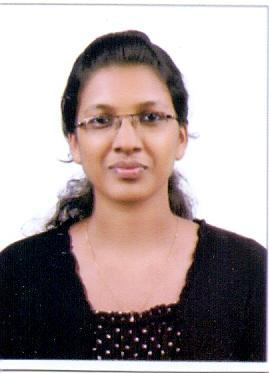 Biomedical EngineerPh. C/o 0501685421Email id: surabhi.378700@2freemail.com Passport Date of Expiry: 30/06/2026Career Objective:Looking forward to work in a career oriented environment, where I could project my innovative skills in the field of biomedical engineering with a high success rate, for the organization and for the self-growth.Work Experience:Technical Skills:Maintenance and troubleshooting of biomedical equipments clinically as well as technically.Handling technical & operational activities of installing biomedical equipments.Provide training to new nursing staff on medical equipments installed.Maintain the documentation for biomedical equipments.Updating the inventory of all types of medical equipments installed in the hospital.Coordination with service personnel of various medical equipment companies.Follow up the Preventive maintenance schedule and calibration schedule for medical equipments.Meet with incharges of critical care department on daily basis.Equipments Handled:Cath lab - Philips (Allura Xper)Ventilator – Maquet(servo-I, servo-s), Drager(Evita 2 Dura,Savina,Savina300), Taema (Horus)Anesthesia machine – Drager(Fabius, Fabius Plus), GE(ZY9100, 9100C)Monitors - L&T(Star 55,Planet 50), Drager(Vista 120,Infinity Vista, Infinity Vista XL), BPL(Smart)Syringe pump & Infusion pump - B-Braun(Infusomat, Perfusor Compact)X-Ray & C-Arm – Siemens(Multiphos 15R,Multimobile 5C,Multimobile 2.5), Philips(BV Libra)Ultrasound – Philips(HD11XE,Envisor-C)Dialysis – Fresenius (4008S, 4008C, 4008B), B-Braun (Dialog) etc.Educational Qualification:Computer Literacy:MS Office (Word, Excel. PowerPoint), C & C++, Mat LabInterpersonal:Self-Management, Verbal & Non-Verbal Communication, Problem Solving, Decision Maker, Quick Learner.Personal Information:DurationName of the PostInstitution01.02.2017 toBiomedical EngineerPanacea Hospital, Bangalore28.02.201802.05.2016 toBiomedical EngineerShri Sathya Sai Medical College & Research27.01.2017Institute, Chennai21.01.2016 toBiomedical EngineerPVS Hospital, Kerala23.04.2016TraineeExam/DegreeYearName of Institution, UniversityPercentageB.Tech Biomedical2015Rajiv Gandhi College of Engineering & Technology8.98(C.G.P.A)Plus Two2011Govt. G.H.S.S, Azhchavattom83%SSLC2009Govt. Ganapat Model Girls Higher Secondary School82%AGE, DATE OF BIRTH24, 03/09/1993NATIONALITYIndianLANGUAGES KNOWNEnglish, Hindi, Tamil, Malayalam, KannadaMARITAL STATUSSingle